Nomor Daftar : 137/FKIP/PGSD/2012MENINGKATKAN HASIL BELAJAR DENGAN MENGGUNAKAN MODEL PEMBELAJARAN KOOPERATIF TIPE NHT (NUMBERED HEAD TOGETHER) DALAM PEMBELAJARAN MATEMATIKA OPERASI HITUNG CAMPURAN PADA SISWA KELAS IV SDN FLORIDA KECAMATAN PULOMERAK KOTA CILEGONSKRIPSIDiajukan Untuk Memenuhi Salah Satu Syarat Memperoleh Gelar Sarjana Pendidikan OlehRITA OKTAVIANPM: 085060162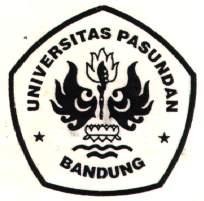 PROGRAM STUDI PENDIDIKAN GURU SEKOLAH DASARFAKULTAS KEGURUAN DAN ILMU PENDIDIKANUNIVERSITAS PASUNDANBANDUNG2012